1. Једна воћка у свом називу има слово Џ. У питању је:A.                                             Б. 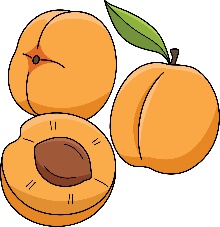 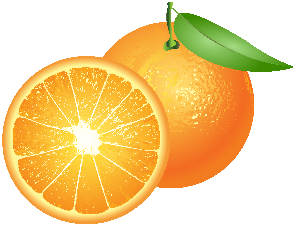 2. Означи правилно написане речи:А. Џип                                   Б. Џон В. Ђип Г.  Ђон3. „Слађа прави маскенбал за свој рођендан. Она је оџачар. Има црни џемпер и дугачку, чађаву четку.”- Колико пута се понавља слово Џ у претходној реченици?А. Два путаБ. Три путаВ. Четири пута4. На фотографији испод налази се:______________________________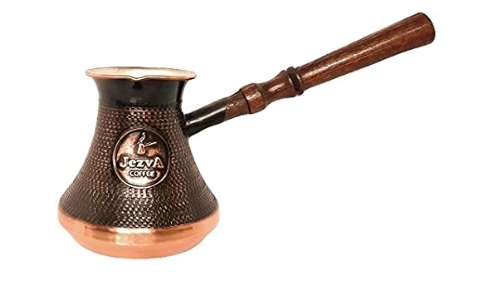 5. Означи реч у којој фали слово Џ:А. _урђевакБ. _епарацВ. Грож_е6. „Нађа једе џеврек.”- Да ли је ова реченица исправно написана?А. Да      Б. Не7. На фотографији испод налази се:______________________________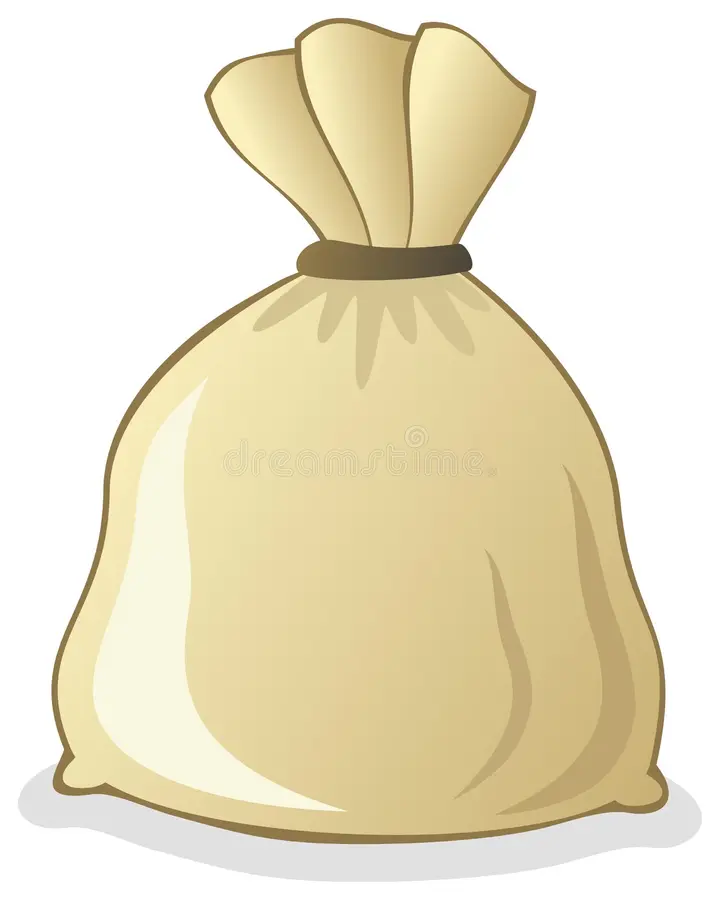 8. „Ниџа је добио џепарац. Ставио је новац у џеп.”- Колико пута се понавља слово Џ у претходној реченици?А. Два путаБ. Три путаВ. Четири пута9. Један од градова не почиње словом Џ. У питању је:А. ЏакартаБ. ИстанбулВ. Џорџтаун10. Девојчица са фотографије је обукла црвени ____________.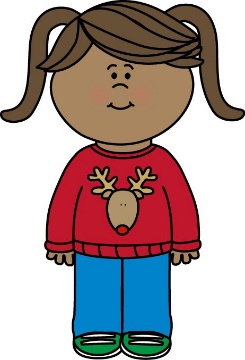 11. Састави реч од задатих слова: ч, а, џ, р, о, а. _________________________________________12. На фотографији испод налази се:________________________________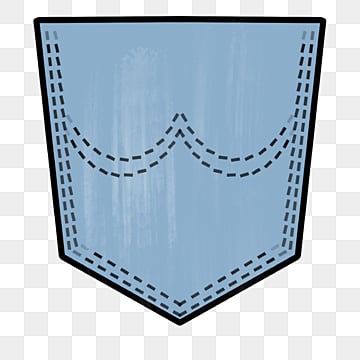 13. На фотографији испод налази се:А. Велико и мало штампано слово ЂБ. Велико и мало штампано слово ЏВ. Велико и мало писано слово Џ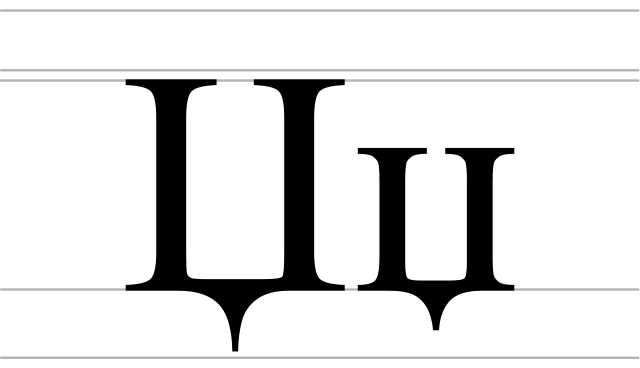 14. Састави реч од задатих слова: а, ч, к, л, а, ч, ц, и, а.___________________________________________